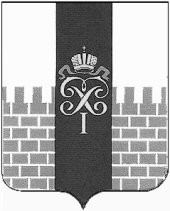 МУНИЦИПАЛЬНЫЙ СОВЕТМУНИЦИПАЛЬНОГО ОБРАЗОВАНИЯ ГОРОД ПЕТЕРГОФРЕШЕНИЕО внесении изменений в  решение Муниципального Совета МО г. Петергоф № 6 от 06.02.2014 «Об утверждении положения «О порядке исполнения на территории муниципального образования город Петергоф вопросов местного значения «осуществление мероприятий по содержанию в порядке и благоустройству воинских захоронений, мемориальных сооружений и объектов, увековечивающих память погибших при защите Отечества, расположенных вне земельных участков, входящих в состав кладбищ; обеспечение сохранности воинских захоронений, расположенных вне земельных участков, входящих в состав кладбищ; восстановление пришедших в негодность воинских захоронений, мемориальных сооружений и объектов, увековечивающих память погибших, расположенных вне земельных участков, входящих в состав кладбищ», с изменениями внесёнными решением МС МО г. Петергоф от 02.04.2015 г. № 14В соответствии с Законом Санкт-Петербурга «Об организации местного самоуправления в Санкт-Петербурге» от 23.09.2009 № 420-79, Уставом муниципального образования город Петергоф Муниципальный Совет муниципального образования город Петергоф РЕШИЛ:1. Внести в  решение Муниципального Совета МО г. Петергоф № 6 от 06.02.2014 «Об утверждении положения «О порядке исполнения на территории муниципального образования город Петергоф вопросов местного значения «осуществление мероприятий по содержанию в порядке и благоустройству воинских захоронений, мемориальных сооружений и объектов, увековечивающих память погибших при защите Отечества, расположенных вне земельных участков, входящих в состав кладбищ; обеспечение сохранности воинских захоронений, расположенных вне земельных участков, входящих в состав кладбищ; восстановление пришедших в негодность воинских захоронений, мемориальных сооружений и объектов, увековечивающих память погибших, расположенных вне земельных участков, входящих в состав кладбищ» с изменениями внесёнными решением МС МО г. Петергоф от 02.04.2015 г. № 14 следующие изменения: 1.1. Название Положения изложить в следующей редакции: «Положение «О порядке исполнения на территории муниципального образования город Петергоф вопросов местного значения «осуществление мероприятий по содержанию в порядке и благоустройству воинских захоронений, мемориальных сооружений и объектов, увековечивающих память погибших при защите Отечества, расположенных вне земельных участков, входящих в состав кладбищ; обеспечение сохранности воинских захоронений, расположенных вне земельных участков, входящих в состав кладбищ; восстановление пришедших в негодность воинских захоронений, мемориальных сооружений и объектов, увековечивающих память погибших, расположенных вне земельных участков, входящих в состав кладбищ»;1.2. Преамбулу Положения изложить в следующей редакции:«Настоящее Положение «О порядке исполнения на территории муниципального образования город Петергоф вопросов местного значения «осуществление мероприятий по содержанию в порядке и благоустройству воинских захоронений, мемориальных сооружений и объектов, увековечивающих память погибших при защите Отечества, расположенных вне земельных участков, входящих в состав кладбищ; обеспечение сохранности воинских захоронений, расположенных вне земельных участков, входящих в состав кладбищ; восстановление пришедших в негодность воинских захоронений, мемориальных сооружений и объектов, увековечивающих память погибших, расположенных вне земельных участков, входящих в состав кладбищ» (далее – Положение), в соответствии с действующим законодательством, определяет правовые и организационные основы исполнения в границах муниципального образования город Петергоф (далее – МО г. Петергоф) вопросов местного значения органами местного самоуправления МО г. Петергоф по осуществлению мероприятий по содержанию в порядке и благоустройству воинских захоронений, мемориальных сооружений и объектов, увековечивающих память погибших при защите Отечества, расположенных вне земельных участков, входящих в состав кладбищ; по обеспечению сохранности воинских захоронений, расположенных вне земельных участков, входящих в состав кладбищ; по восстановлению пришедших в негодность воинских захоронений, мемориальных сооружений и объектов, увековечивающих память погибших, расположенных вне земельных участков, входящих в состав кладбищ (далее вопросы по осуществлению мероприятий по содержанию в порядке, благоустройству, обеспечению сохранности и восстановлению пришедших в негодность воинских захоронений, мемориальных сооружений и объектов, увековечивающих память погибших, расположенных вне земельных участков, входящих в состав кладбищ).»;1.3. в п. 4.1. главы 4 Положения слова «, за исключением воинских захоронений, мемориальных сооружений и объектов, увековечивающих память погибших при защите Отечества, расположенных вне кладбищ, включенных в перечень, утвержденный Правительством Санкт-Петербурга, в отношении которых мероприятия по содержанию в порядке и благоустройству осуществляются Правительством Санкт-Петербурга»,  «, за исключением воинских захоронений, расположенных вне кладбищ, включенных в перечень, утвержденный Правительством Санкт-Петербурга, в отношении которых мероприятия по обеспечению сохранности осуществляются Правительством Санкт-Петербурга», , за исключением воинских захоронений, мемориальных сооружений и объектов, увековечивающих память погибших, расположенных вне земельных участков, входящих в состав кладбищ, включенных в перечень, утвержденный Правительством Санкт-Петербурга, в отношении которых мероприятия по восстановлению пришедших в негодность осуществляются Правительством Санкт-Петербурга» исключить.2. Настоящее решение вступает в силу со дня обнародования.3. Контроль за исполнением настоящего решения возложить на председателя постоянного комитета Муниципального Совета МО г. Петергоф по городскому хозяйству, предпринимательству и потребительскому рынку Герасимову О.А.Глава муниципального образования город Петергоф,исполняющий полномочия председателя  Муниципального Совета                                                                                   А.В. Шифман 25 июня 2020 г.№ 25